UNIVERSITY OF ILLINOISUrbana-Champaign • Chicago • SpringfieldThe Board of Trustees352 Henry Administration Building, MC-350506 South Wright StreetUrbana, IL 61801	NOTICEJuly 15, 2021The Board of Trustees of the University of Illinois will hold a meeting on Thursday, July 22, 2021, in Rooms D, E, and F, Isadore and Sadie Dorin Forum, 725 W. Roosevelt Road, Chicago, Ill., beginning at 8:00 a.m.  The meeting will also be webcast live at http://www.uis.edu/technology/uislive.html.  Please note that the starting times for various sessions, after the first session, are provided for your convenience and are estimates.  If a session ends earlier than expected, the next session scheduled may convene immediately.  In addition, on some occasions the order of business may be adjusted as the meeting progresses to accommodate Board members’ schedules, the length of sessions, breaks, and other needs. The schedule is as follows:Thursday, July 22, 2021  8:00 a.m.		Meeting of the Board of Trustees as the sole member of Wolcott, Wood and Taylor, Inc. convenes; consideration of agenda item and voting  8:05 a.m.		Meeting of the Board of Trustees as the sole member of Wolcott, Wood and Taylor, Inc. adjourns; meeting of the Board of Trustees convenes  8:10 a.m.		Executive Session  9:30 a.m.		Regular Session resumes  9:45 a.m.		Reports10:20 a.m.		Public comment session10:50 a.m.		Consideration of agenda items and voting11:00 a.m.		Reports (continued)		There may or may not be an executive session during this period depending on the business at hand and matters covered during the first executive session.11:15 a.m.		 Meeting of the Board of Trustees adjourns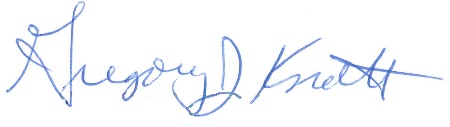 Gregory J. KnottSecretary of the Board of Trusteesc.	Members of the Board of Trustees
President Killeen
Mr. McKeever 	University Officers
Members of the Press University of Illinois Board of TrusteesMeeting Schedule and Agenda ListThursday, July 22, 2021University of Illinois ChicagoIsadore and Sadie Dorin Forum,  Rooms D, E, and F725 West Roosevelt Road, Chicago, IllinoisThe Board of Trustees Meeting will be webcast live at the following address: http://www.uis.edu/technology/uislive.htmlPlease note that the starting times for various sessions, after the first session, are estimates.  If a session ends earlier than expected, the next session scheduled may convene immediately.  In addition, on some occasions the order of business may be adjusted as the meeting progresses to accommodate board members’ schedules, the length of sessions, breaks and other needs.	8:00 a.m.	Convene Meeting of the Board of Trustees as the Sole Member of Wolcott, 		Wood and Taylor, Inc.Roll CallAgendaPresented to the Board as a Whole:Approve Minutes of the Board of Trustees as the Sole Member of Wolcott, Wood and Taylor, Inc., MeetingReport for Information OnlyReport of the Composition of the Board of Directors of Wolcott, Wood and Taylor, Inc.	8:05 a.m.	Adjourn Meeting of the Board of Trustees as the Sole Member of Wolcott, 		Wood and Taylor, Inc.	8:05 a.m.	Convene meeting of the Board of TrusteesRoll Call	8:10 a.m.	Executive Session	9:30 a.m.	Regular Meeting ResumesInstallation of New Student TrusteesChairman Donald J. Edwards:  Opening RemarksIntroduction of  UIC performers  to perform State Song:  IllinoisPresident Timothy L. Killeen:  Introduction of Senate Observers and Academic Professional Staff Representative and Comments	9:45 a.m.	Chancellor, University of Illinois Chicago and Vice President, University of 		Illinois Michael Amiridis: Remarks	9:50 a.m.	Professor Magic Wade:  University Senates Conference Year-End 		Report10:05 a.m.	Committee ReportsTrustee Ramón Cepeda, Chair, Audit, Budget, Finance and Facilities Committee to report on summary of meetingTrustee Stuart King, Chair, University Healthcare System Committee to report on summary of meetingTrustee Ricardo Estrada, Chair, Governance, Personnel, and Ethics Committee to report on summary of meetingTrustee Donald J. Edwards, Chair, Academic and Student Affairs Committee to report on summary of meeting	10:20 a.m.	Public Comment	10:50 a.m.	Consideration of Agenda Items and VotingRegular Agenda, vote on itemsRoll Call Agenda, vote on items	11:00 a.m.	Other Reports and CommentsPresident Timothy L. Killeen, Additional CommentsChairman Donald J. Edwards, Additional CommentsOld Business, from Board MembersNew Business, from Board MembersAnnouncements, from Chair of the Board (upcoming meetings)	11:15 a.m.	Meeting of the Board Adjourns–Approval of Minutes–A1.	Approve Minutes of Board of Trustees MeetingRegular AgendaThe following recommendation has been reviewed by the Governance, Personnel, and Ethics Committee prior to advancement to the Board as a Whole:Appoint Vice Chancellor for Strategic Marketing and Communications, ChicagoAppoint Member to the Board of Managers of IllinoisVentures, LLCEstablish the University of Illinois Liaison Office in New Delhi, India, with a Branch Office in Bengaluru, IndiaAppoint Authorized Representative of the Board of Trustees of the University of Illinois for the University of Illinois Liaison Office in New Delhi, IndiaAuthorize Formation of Wholly Foreign Owned Enterprise to Promote University Outreach and Activities in Shanghai, ChinaResolution to Adopt SURS 457(b) Deferred Compensation PlanThe following recommendation has been reviewed by the Academic and Student Affairs Committee and the Governance, Personnel, and Ethics Committee prior to advancement to the Board as a Whole:Appointments to the Faculty, Administrative/Professional Staff, and Intercollegiate Athletic StaffThe following recommendations have been reviewed by the Academic and Student Affairs Committee prior to advancement to the Board as a Whole:Appoint Provost and Vice Chancellor for Academic Affairs, University of Illinois, ChicagoExtend Term, Dean, College of Media, UrbanaAppoint Dean, College of Education, ChicagoAppoint Acting Dean, Graduate College, ChicagoAppoint Interim Dean, College of Liberal Arts and Sciences, SpringfieldPromotions in Academic Rank and Change in Tenure, 2021-2022Award Honorary Degree, ChicagoEstablish the Master of Health Administration Degree and Change the Degree Designation Associated with the Health Administration Major, College of Applied Health Sciences and the Graduate College, UrbanaEstablish the Bachelor of Science in Accountancy + Data Science, Gies College of Business, UrbanaEstablish the Bachelor of Science in Liberal Arts and Sciences in Astronomy + Data Science, College of Liberal Arts and Sciences, UrbanaEstablish the Bachelor of Science in Liberal Arts and Sciences in Astrophysics, College of Liberal Arts and Sciences, UrbanaEstablish the Bachelor of Science in Computer Science + Education, College of Education, UrbanaEstablish the Master of Science in CyberGIS and Geospatial Data Science, College of Liberal Arts and Sciences and the Graduate College, UrbanaEstablish the Bachelor of Science in Finance + Data Science, Gies College of Business, UrbanaEstablish the Bachelor of Science in Information Sciences + Data Science, School of Information Science, UrbanaEstablish the Master of Science in Predictive Analytics and Risk Management, College of Liberal Arts and Sciences and the Graduate College, UrbanaEstablish the Bachelor of Arts in Liberal Arts and Sciences, Major in Global Asian Studies, College of Liberal Arts and Sciences, ChicagoEstablish the Bachelor of Science in Real Estate, College of Business Administration, ChicagoEstablish the Bachelor of Science in Environmental Engineering, College of Engineering, ChicagoConsolidate, Rename, and Revise the Master of Science in Anatomy and Cell Biology, Master of Science in Biochemistry and Molecular Biology, Master of Science in Cellular and Molecular Pharmacology, Master of Science in Microbiology and Immunology, Master of Science in Pathology, and Master of Science in Physiology and Biophysics, College of Medicine and Graduate College, ChicagoConsolidate, Rename, and Revise the Doctor of Philosophy in Anatomy and Cell Biology, Doctor of Philosophy in Biochemistry and Molecular Genetics, Doctor of Philosophy in Cellular and Molecular Pharmacology, Doctor of Philosophy in Microbiology and Immunology, Doctor of Philosophy in Pathology, and Doctor of Philosophy in Physiology and Biophysics, College of Medicine and the Graduate College, Chicago Change the Status and Rename the Department of Political Science to Establish the School of Politics and International Affairs, College of Public Affairs and Administration, SpringfieldMerge the Departments of Human Services and Public Administration to Establish the School of Public Management and Policy and Transfer the Doctorate of Public Administration to the School of Public Management and Policy, College of Public Affairs and Administration, SpringfieldMerge the Departments of Teacher Education and Educational Leadership to Establish the School of Education, College of Education and Human Services, SpringfieldEliminate the City Design Center, College of Architecture, Design, and the Arts, ChicagoApprove Revisions to University of Illinois System Policy on Integrity in Research and PublicationThe following recommendations have been reviewed by the Audit, Budget, Finance, and Facilities Committee prior to advancement to the Board as a Whole:Appoint University of Illinois Banker in India for its Liaison Office in New Delhia, India, and Its Branch Office in Bengalura, IndiaRoll Call AgendaThe following recommendations have been reviewed by the Audit, Budget, Finance, and Facilities Committee prior to advancement to the Board as a Whole:Award Contracts, Replace Mechanical-Equipment, Biologic Resources Laboratory, Chicago Award Contracts, Ubben Basketball Complex Expansion, Division of Intercollegiate Athletics, Urbana  Approve Project for Small Animal Clinic Oncology Center Addition, Veterinary Teaching Hospital, Urbana The following recommendation has been reviewed by the Audit, Budget, Finance, and Facilities Committee and the University Healthcare System Committee prior to advancement to the Board as a Whole:Purchase RecommendationsReports for Information OnlyPresident’s Report on Actions of the SenatesChange Order ReportDerivatives Use ReportEndowment Farms Report Year Ended December 31, 2020Investment Update, First Quarter 2021Performance MetricsSecretary’s ReportAnnual report of all the Bylaws changes, Office of the Senate, Urbana-ChampaignUniversity of Illinois Chicago, Annual Report of the UIC SenateChanges in Senate Bylaws, University of Illinois Springfield